Opis Przedmiotu ZamówieniaPrzedmiotem zamówienia jest wykonanie i dostarczenie 15 tablic informacyjnych                                      i ostrzegawczych  według wzorów zamieszczonych poniżej w tym:„WSTĘP WZBRONIONY STRZELNICA WOJSKOWA STREFA ZAGROŻENIA                     PRZEBYWANIE GROZI ŚMIERCIĄ LUB KALECTWEM” Tablice wykonane na podkładzie z blachy ocynkowanej 1,25mm, malowanej proszkowo,                     z podwójnie giętymi krawędziami po całym obwodzie. Lico z folii odblaskowej 2 generacji. Tablice w 100% odporne na warunki atmosferyczne.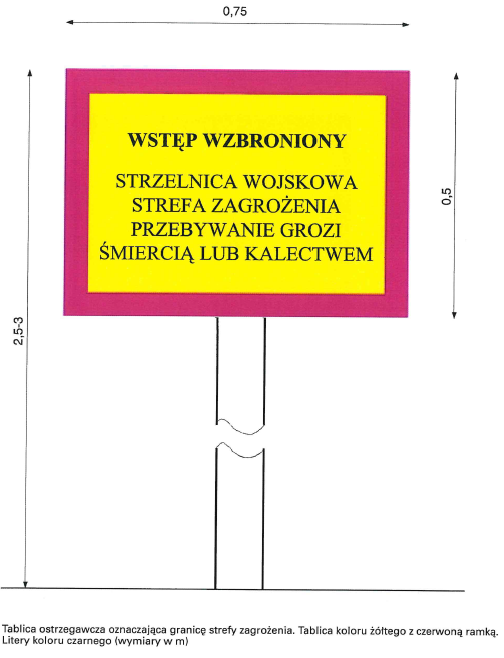 